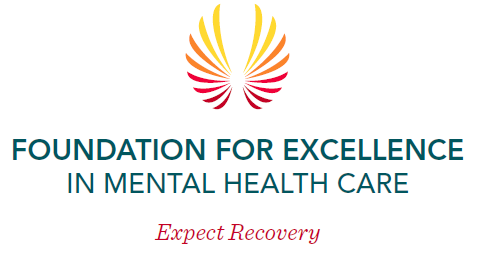 Expanding the Science and Practice of Recovery Based Mental Health Care and SupportsLetter of Intent (LOI) Cover SheetProject Title: __________________________________________________________________Principal Applicant Name: ______________________________________________________Principal Applicant Title & Affiliation: ____________________________________________ _____________________________________________________________________________ly)___________________________________________________________
___________________________________________________________Collaborators' Names/Titles/Affiliations (if applicable):__________________________________________________________________________________________________________________________________________________________________________________________________________________________________________Approximate Amount Requested________________________________________________Alternate Sources of Funding ___________________________________________________ _____________________________________________________________________________Start Date_______________________ End Date______________________Check one:Cultural and System ChangeChildren’s AdvocacySlow Psychiatry Innovative Initiatives LOI# (For EXCELLENCE use only)____________________